Publicado en Marbella el 29/06/2017 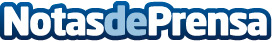 Luxury Awards abre su plazo de inscripcionesEl Festival de la Publicidad y el Lujo, Luxury Awards, abre su plazo de inscripciones para todas aquéllas agencias, creativos, universidades y profesionales del sector de la publicidad así como anunciantes  que deseen presentar sus trabajos a concursoDatos de contacto:María Cansino640071154Nota de prensa publicada en: https://www.notasdeprensa.es/luxury-awards-abre-su-plazo-de-inscripciones_1 Categorias: Comunicación Marketing Universidades http://www.notasdeprensa.es